OceansGLOBE Protocol BundleSummary: Two thirds of Earth’s surface (70.9%) is covered by oceans (NOAA, 2018). Oceans are a vast source of food and raw materials recreation, transportation,  and other functions of importance for human well-being (Halpern et al. 2012). As an example,  43% of services provided by the biosphere come from ocean ecosystems (Levrel et al. 2014), and one third of the world's population lives in coastal areas (Rao et al. 2015). Given the above, it is of critical importance to increase our knowledge about oceans and coastal ecosystems as well as to design and implement measures for their protection.Oceans are complex ecosystems, which implies that their study needs to take into consideration several interrelated physical parameters, not to mention the mechanisms and processes which reflect the interaction between land and oceans along coastal zones as well as the interaction between the atmosphere and oceans.  Furthermore, answering a research question related to oceans requires exploitation using a variety of methods and the integrated use of different measurements; the participation of students, teachers and scientists, facilitates the advancement towards a better understading of the marine and coastal environments. This blog presents a proposal for a group of protocols to be jointly implemented to improve our knowledge about oceans.    List of the GLOBE Protocols included in the bundleFigure 1 presents the protocols that are included in the Ocean Protocol Bundle: Atmosphere, Hydrosphere, Biosphere and Pedosphere. The parameters to be neasured following each protocol are also provided.Figure 1. Protocols to be included in the Oceans Protocol Bundle.Science backgroundMany studies have been conducted to understand the role of oceans in climate. For example, it was found that approximately 84% of the heat added to Earth’s climate system has been absorbed by oceans (Hansen, 2004); oceans store carbon dioxide (Kum, 2011) and as a result they reduce climate change and its impacts.  Oceans face significant problems due to marine and land based pollution and overfishing (which depletes fish stock). Marine pollution results in the degradation of marine ecosystems as well as in the deterioration of the quality of life of coastal communities (Selkoe et al 2008).   Given the above, ocean related research may be based on such questions as:How much doesthe surface temperature change in relation to the distance from shore?What are the most common cloud types close to the ocean? How do they change with the seasons?What are the most important water variables to the fish and invertebrates distributions?What is the land cover close to the coastline and how is it affected by the nearby ocean?What is the relation between temperature and dissolved oxygen in the oceans?What is the relation between turbidity and algae biomass?The answer to these and other research questions are not only useful to assess the state of our marine environment, but to also link scientific evidence to decision making to protect the marine environment.  Main areas of interest in the field of marine sciences include: changes in the number and distribution of marine species, prevailing hydrodynamic conditions, marine environment change impacts, fisheries and oil exploration, litter, eutrophication and light impacts (Hyder et al., 2015). Studies using GLOBE Protocols can be highly supportive for ocean management and resources conservation.  Students can play a key role in such studies and thus contribute to safeguarding of the marine environment, Discussion of GLOBE Protocols included in the bundle:Any research requires the inclusion of at least two protocols to verify an hypothesis, it is strongly recommended to choose two or more protocols to gain a better understanding of the research question. Following are brief descriptions of them in order to understand the importance and utility of each one of them AtmosphereCloud cover and cloud type: The type and cover of clouds could be influenced by their proximity to the oceans due the evaporation. For example, it could be common to observe bigger clouds and greater cover on the sea than far from it. Clouds observations are easy and not expensive. A trained eye and a Cloud charts or the Cloud App help dara quality.Relative humidity protocol: Considering that the humidity could increase with water evaporation, the relative humidity in coastal regions is usually higher than in inland areas. Relative humidity is usually linked with respiratory issues such as Asma. The relative humidity research could be done using a hygrometerPrecipitation: The amount of rain in a place is linked with the evaporation rate and the way the vapor mass is moved by the wind. Some places in the world have ocean areas with high precipitation, while others are deserts, to recognize what is the precipitation pattern in your study area and why it has this behavior, could be very interesting. A rain gauge is adequate instrument to measure precipitation or data from an automatic meteorological station. Temperature: Daily Maximum/Minimum Air and Surface: Water has the potential to modify the temperature in the area surrounding water bodies, being this more important in the oceans. Thermometers of maximum and minimum and an easy training are important to develop this research. Likewise, it could be interesting to know the influence of the oceans on the surface temperature using an infrared thermometer to measre the effect of the ocean on different surfaces and substrates that are part of marine landscape.Barometric Pressure: This is the force that the atmosphere produces on an area, thiselevation and altitude. High pressure generally brings fair weather, and low pressure is associated with “bad weather”.  This ccan be verified using a BarometerAerosols: Aerosols are liquid or solid particles suspended in the air. Aerosols have impact on the climate by increasing or decreasing the amount of sunlight that reaches Earth’s surface. The number of aerosols may be increased near the ocean due the salt particles from evaporated sea spray. This can be investigated using a sun photometerWind: Waves are dependent on the wind velocity and wind direction and the distance the womd is blowing in the same directionover the water. There are many human activities that in turn depend on the wave’s as energy production and some aquatic sports such as windsurfing. This variable can be measured using an AnemometerHydrosphereSalinity: Salinity is the amount of salt disolved in water; many marine species need a specific concentration of salt to survive. Salinity also affects the dissolved oxygen, and it is linked with the temperature. To measure the salinity a hydrometer or a test kit may be usedWater Temperature: This is considered a master variable because almost all properties of water, as well as chemical reactions taking place in it, are affected by it.   Water has a higher heat capacity (specific heat) than air, thus it heats and cools more slowly generating a thermoregulatory effect. Temperature, also, influences the amount and diversity of aquatic life. Electrical conductivity and dissolved oxygen require water temperature data. A water thermometer is the instrument used to perform this protocolNitrates: Nitrogen can be found in many chemical forms in water. Biological and physical processes transform the chemical forms as part of the nitrogen cycle. The GLOBE Nitrate Protocol targets nitrate (NO3-). Nitrate (NO3-) is usually the most important inorganic form of nitrogen because it is an essential nutrient for the growth and reproduction of many algae and other aquatic plants. Nitrite (NO2-) is usually found only in waters with low dissolved oxygen levels, called sanoxic waters. To test for nitrates, use a test kit or probe. Nitrates are a common pollutant that is transferred from overfertilized agricultural fields by runoff. Water transparency: Water transparency depends on the number of particles suspended in the water. These particles limit the penetration of light through the water column. Algal blooms also significantly reduce , water transparency and contaminate onshore drinking water. Transparency tubes and Secchi disks measure thisDissolved oxygen (DO) measures the amount of molecular oxygen (O2) dissolved in the water. It does not measure the amount of oxygen in the water molecule (H2O). DO less than 3 ppm is stressful to most of organisms, DO of at least 6 pmm is considered as good. Factors affecting the solubility of dissolved oxygen include:Water temperature: Colder water can dissolve more oxygen than warmer waterAtmospheric pressure: Water at higher elevations holds less dissolved oxygen since the atmospheric pressure is less. Salinity: Saline water can hold less oxygen at the same temperature and pressure than can fresh water              To measure DO use a probe or a kit of dissolved oxygenBiosphere:Artic Bird migration: Most of the migratory birds are marine. This protocol consists of recognizing and counting the number of migratory birds that arrive to the ocean in the different seasons, recognizing patters in their observations and establishing links with variables as air temperature, students could learn more about the bird’s ecology. Birds guide, binocularsLand cover classification: Coasts usually are impacted by waves and wind and these variables could modify the land cover over time, impacting the habitat of many species and the location of infrastricture To assess this use the GLOBEObserver Land cover proyocol.Seaweed reproductive phenology:  Classify and count the reproductive phenological phases of seaweed receptacles in selected species located at inter-tidal areas. This research could be interesting because  seaweed reproduction affects water turbidity and the survival of many species. A wave table, and a wood square could be necessary to develop this protocol. Pedosphere:Temperature: The temperature of marine sediments could influence the Dissolved oxygen in the area and create microhábitats for some marine species. To develop this protocol it is important to have a soil thermometerSoil pH: The pH of sediments could influence the marine and coastal living things, which could be interesting to measure. pH paper, pens, or probes can measure pH.Study Case Example: 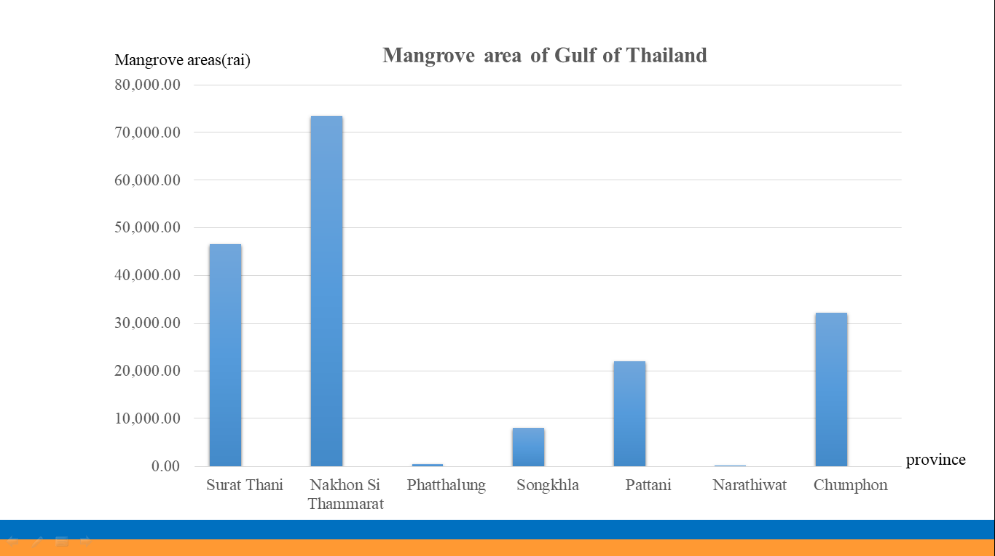 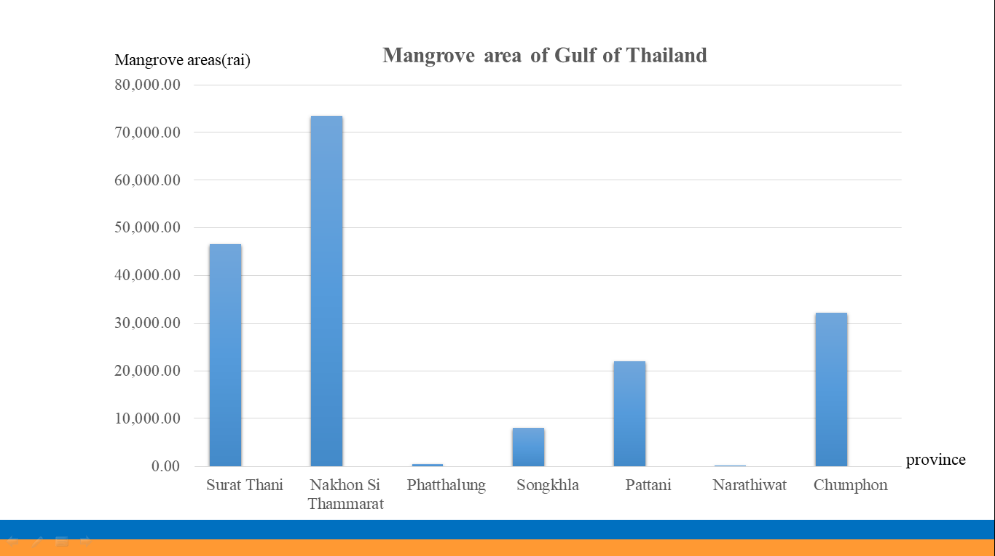 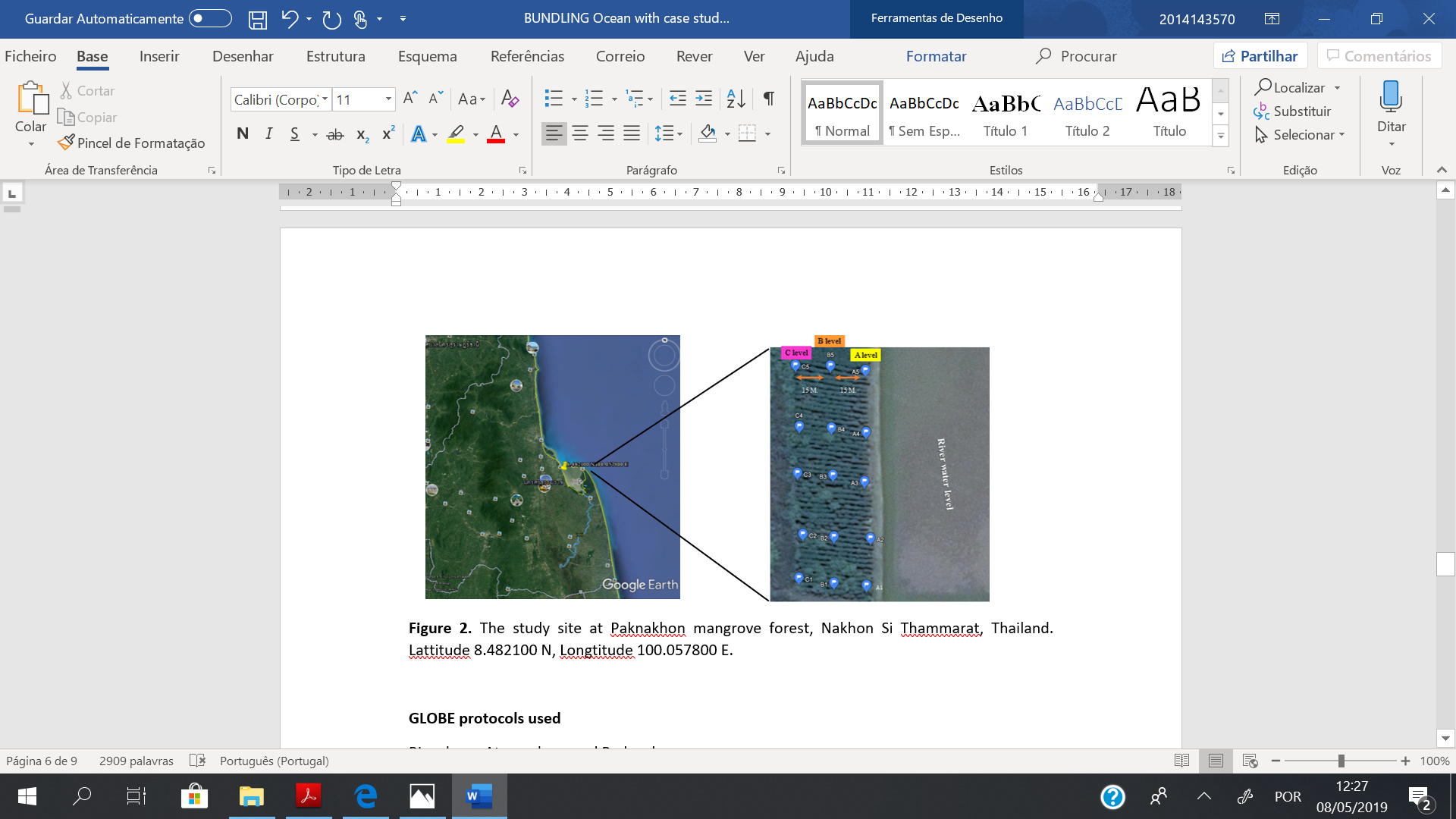 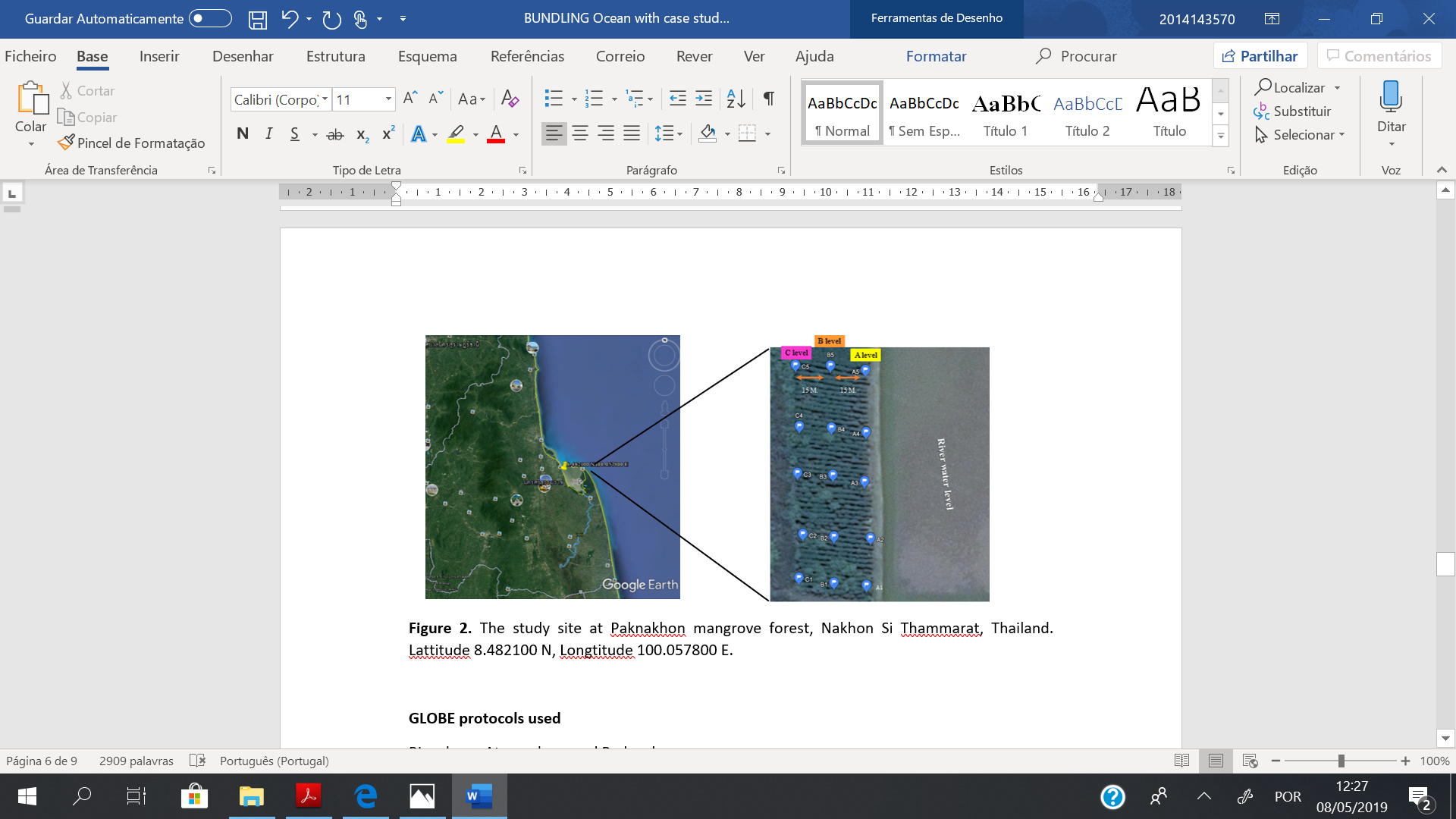 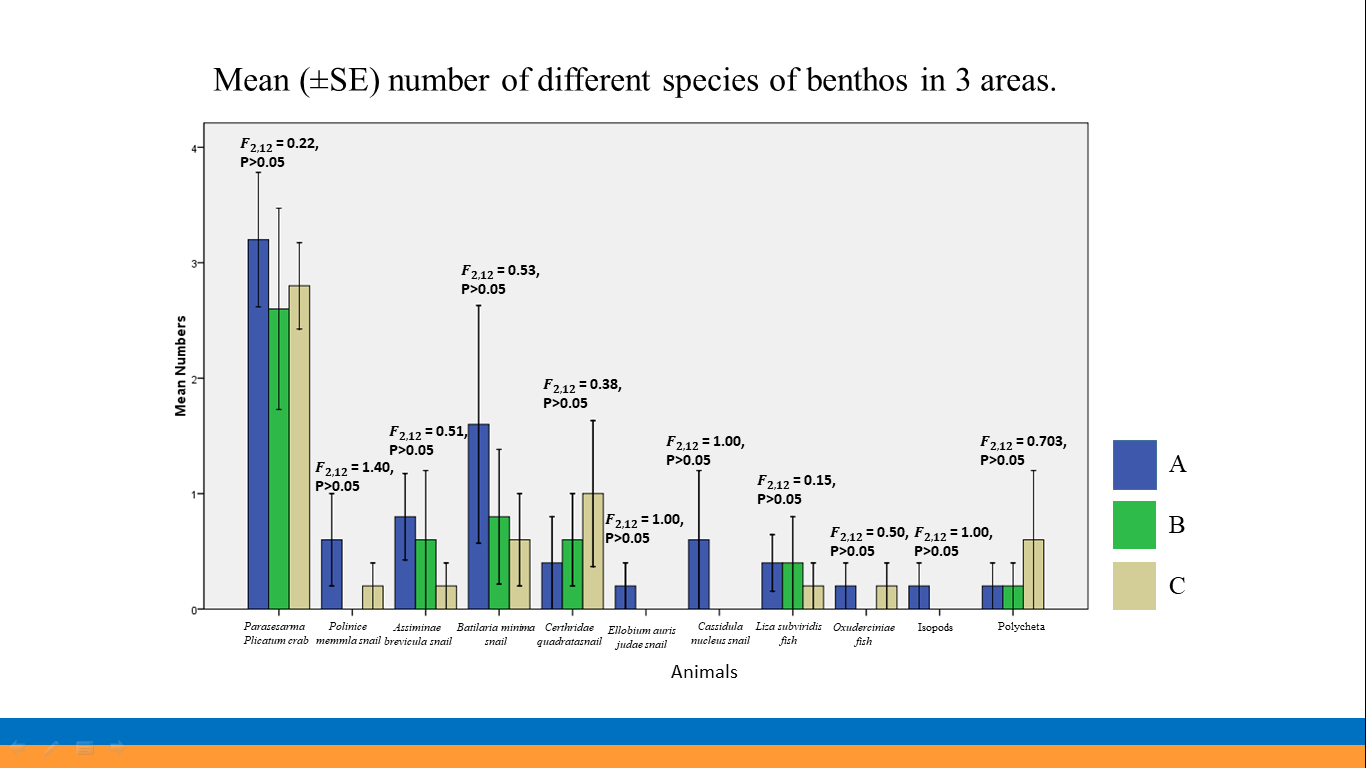 Summary Oceans affect our welfare and in turn, our lifestyle affects the state of the oceanic environment. This is an important reason to increase our ocean literacy by means of hands on experiments that provide the opportunity to acquire new knowledge about our local environment through experiments.GLOBE offers many opportunities to further promote research about oceans.   Your research questions are important to guide us towards a better understanding about what is happening with our ocean ecosystems worldwide. References:NOAA. 2018- NOAA. National Center for Environmental Information. (Last accessed September 2018) available at  https://www.nodc.noaa.gov/ Halpern, B.S., Longo, C., Hardy, D., McLeod, K.L., Samhouri, J.F., Katona, S.K., Kleisner, K., Lester, S.E., O’Leary, J., Ranelletti, M., Rosenberg, A.A., Scarborough, C., Selig, E.R., Best, B.D., Brumbaugh, D.R., Chapin, F.S., Crowder, L.B., Daly, K.L., Doney, S.C., Elfes, C., Fogarty, M.J., Gaines, S.D., Jacobsen, K.I., Karrer, L.B., Leslie, H.M., Neeley, E., Pauly, D., Polasky, S., Ris, B., St Martin, K., Stone, G.S., Sumaila, U.R., Dirk, Z., 2012. An index to assess the health and benefits of the global ocean. Nature 488, 615–620. https://doi.org/10.1038/nature11397.Hansen, J. 2004. Defusing the Global Warming TIME BOMB. Scientific American 290, 68- 77Hyder, K., Townhill, B., Anderson, L.G, Delany, J., Pinnegar, J.k. Can citizen science contribute to the evidence-base that underpins marine policy? Marine Policy59(2015)112–120. http://dx.doi.org/10.1016/j.marpol.2015.04.022 Kum, L. R. The Last Great Global Warming (2011) Scientific American 305, 56 – 61Levrel, H., Cabral, P., Marcone, O., Mongruel, R., 2014. The services provided by marine ecosystems. In: Monaco, A., Prouzet, P. (Eds.), Value and Economy of Marine Resources. John Wiley & Sons Inc, USA, pp. 1–51.Rao, N.S., Ghermandi, A., Portela, R., Wang, X., 2015. Global values of coastal ecosystem services: a spatial economic analysis of shoreline protection values. Ecosyst. Serv. 11, 95–105. https://doi.org/10.1016/j.ecoser.2014.11.011.Selkoe, K., Kappel, C., Micheli,F., D'Agrosa, C., Bruno, J., F., Casey, S., K., Ebert, C. 2008. A Global Map of Human Impact on Marine Ecosystems Science Vol. 319 (5865) 948-952